Gunther Greßmann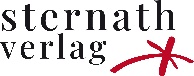 Winter im Berg156 Seiten, 150 großformatige Farbfotos. 
Format: 26 x 32cm. Sternath Verlag, Mallnitz.Preis: 49.- Euro.Gunther Greßmann ist schon sein Leben lang viel „draußen“. In der Natur. Im Berg. In diesem Buch lässt  er den Betrachter an seinen Beobachtungen teilhaben. Kälte und Sturm, Eis, Lawinen, hartnäckiger Schnee: Der Winter ist im Gebirge die alles bestimmende Jahreszeit.Wer das Buch in die Hand nimmt, den begleitet der Autor mit dem ihm eigenen Einfühlungsvermögen durch das Jahr. In großartigen Landschafts- und Tierfotografien erzählt er, wie karg der Lebensraum in schneebedeckten Bergen wird, und welches Tempo Tiere und Pflanzen gehen müssen, um sich in der kurzen üppigeren Zeit auf den nächsten Winter vorzubereiten. Globale Erwärmung hin oder her, wer Gunther Greßmanns Bilder auf sich wirken lässt, weiß, wer im Berg der Herr ist. Auch wenn aus jeder Dunkelheit und Kälte irgendwann wieder Licht und Leben wird.Im klassischen Buchhandel wird dieser hochwertige Bildband nicht erhältlich sein. Aus grundsätzlichen Überlegungen zur Praxis des heutigen Großhandels – Stichwort „Amazon“ – liefert der in den Hohen Tauern beheimatete Sternath Verlag seine Bücher ausschließlich selbst aus bzw. über einige wenige ausgewählte Buchhändler. Weitere Bildbände von Gunther Greßmann: „Gams – Bilder aus den Bergen“; „Steinwild – Mythos der Berge“; „Berghirsche“ 			Bestellungen: 		STERNATH VERLAG, 
			9822 Mallnitz 130, Österreich		bestellung@sternathverlag.at
			www.sternathverlag.at
			+43 (0)664 2821259